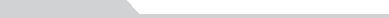 Заполненный опросный лист направляйте на адрес teplokip@yandex.ru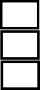 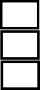 теплоприбор.рфКОНТАКТНАЯ ИНФОРМАЦИЯКОНТАКТНАЯ ИНФОРМАЦИЯКОНТАКТНАЯ ИНФОРМАЦИЯКОНТАКТНАЯ ИНФОРМАЦИЯНазвание предприятияГородТелефонe-mailКонтактное лицоДолжностьКонечный заказчикПАРАМЕТРЫ ОКРУЖАЮЩЕЙ И ИЗМЕРЯЕМОЙ СРЕДЫПАРАМЕТРЫ ОКРУЖАЮЩЕЙ И ИЗМЕРЯЕМОЙ СРЕДЫПАРАМЕТРЫ ОКРУЖАЮЩЕЙ И ИЗМЕРЯЕМОЙ СРЕДЫПАРАМЕТРЫ ОКРУЖАЮЩЕЙ И ИЗМЕРЯЕМОЙ СРЕДЫПАРАМЕТРЫ ОКРУЖАЮЩЕЙ И ИЗМЕРЯЕМОЙ СРЕДЫПАРАМЕТРЫ ОКРУЖАЮЩЕЙ И ИЗМЕРЯЕМОЙ СРЕДЫПАРАМЕТРЫ ОКРУЖАЮЩЕЙ И ИЗМЕРЯЕМОЙ СРЕДЫПАРАМЕТРЫ ОКРУЖАЮЩЕЙ И ИЗМЕРЯЕМОЙ СРЕДЫПАРАМЕТРЫ ОКРУЖАЮЩЕЙ И ИЗМЕРЯЕМОЙ СРЕДЫПАРАМЕТРЫ ОКРУЖАЮЩЕЙ И ИЗМЕРЯЕМОЙ СРЕДЫПАРАМЕТРЫ ОКРУЖАЮЩЕЙ И ИЗМЕРЯЕМОЙ СРЕДЫПАРАМЕТРЫ ОКРУЖАЮЩЕЙ И ИЗМЕРЯЕМОЙ СРЕДЫПАРАМЕТРЫ ОКРУЖАЮЩЕЙ И ИЗМЕРЯЕМОЙ СРЕДЫПАРАМЕТРЫ ОКРУЖАЮЩЕЙ И ИЗМЕРЯЕМОЙ СРЕДЫПАРАМЕТРЫ ОКРУЖАЮЩЕЙ И ИЗМЕРЯЕМОЙ СРЕДЫИзмеряемая средаИзмеряемая средаЗагрязненнаяЗагрязненнаяВязкаяВязкаяВязкаяВязкаяАгрессивнаяАбразивнаяАбразивнаяАбразивнаяАбразивнаяТемпература измеряемой среды оС отТемпература измеряемой среды оС отТемпература измеряемой среды оС отТемпература измеряемой среды оС отТемпература измеряемой среды оС отдоТемпература окружающей среды оС отТемпература окружающей среды оС отТемпература окружающей среды оС отТемпература окружающей среды оС отдоВЗРЫВОЗАЩИТАВЗРЫВОЗАЩИТАВЗРЫВОЗАЩИТАВЗРЫВОЗАЩИТАВЗРЫВОЗАЩИТАНе требуетсяИскробезопасная цепьВзрывонепроницаемая оболочкаИЗМЕРЯЕМЫЙ ПАРАМЕТРИЗМЕРЯЕМЫЙ ПАРАМЕТРИЗМЕРЯЕМЫЙ ПАРАМЕТРИЗМЕРЯЕМЫЙ ПАРАМЕТРИЗМЕРЯЕМЫЙ ПАРАМЕТРИЗМЕРЯЕМЫЙ ПАРАМЕТРИЗМЕРЯЕМЫЙ ПАРАМЕТРИЗМЕРЯЕМЫЙ ПАРАМЕТРАбсолютное давлениеИзбыточное давлениеРазрежениеУровень (для открытых резервуаров)ИСПОЛНЕНИЕИСПОЛНЕНИЕИСПОЛНЕНИЕВрезнойПогружнойДИАПАЗОН ИЗМЕРЕНИЯДИАПАЗОН ИЗМЕРЕНИЯДИАПАЗОН ИЗМЕРЕНИЯДИАПАЗОН ИЗМЕРЕНИЯДИАПАЗОН ИЗМЕРЕНИЯДИАПАЗОН ИЗМЕРЕНИЯотдоЕдиница измеренияВЫХОДНОЙ СИГНАЛВЫХОДНОЙ СИГНАЛВЫХОДНОЙ СИГНАЛВЫХОДНОЙ СИГНАЛВЫХОДНОЙ СИГНАЛВЫХОДНОЙ СИГНАЛВЫХОДНОЙ СИГНАЛ4…20 мA / 2-х пров.0…5 В / 3-х пров.0,5…4,5 В / 3-х пров.0,5…4,5 В / 3-х пров.4…20 мA / 3-х пров.0…10 В / 3-х пров.интерфейс RS-485 / протокол Modbus RTUинтерфейс RS-485 / протокол Modbus RTU4…20 мA / HART0…20 мA / 3-х пров.другоедругоеОСНОВНАЯ ПОГРЕШНОСТЬОСНОВНАЯ ПОГРЕШНОСТЬОСНОВНАЯ ПОГРЕШНОСТЬОСНОВНАЯ ПОГРЕШНОСТЬОСНОВНАЯ ПОГРЕШНОСТЬОСНОВНАЯ ПОГРЕШНОСТЬОСНОВНАЯ ПОГРЕШНОСТЬОСНОВНАЯ ПОГРЕШНОСТЬОСНОВНАЯ ПОГРЕШНОСТЬОСНОВНАЯ ПОГРЕШНОСТЬОСНОВНАЯ ПОГРЕШНОСТЬОСНОВНАЯ ПОГРЕШНОСТЬ1%0,5%0,25%0,2%0,1%0,075%ЭЛЕКТРИЧЕСКОЕ ПРИСОЕДИНЕНИЕЭЛЕКТРИЧЕСКОЕ ПРИСОЕДИНЕНИЕЭЛЕКТРИЧЕСКОЕ ПРИСОЕДИНЕНИЕЭЛЕКТРИЧЕСКОЕ ПРИСОЕДИНЕНИЕЭЛЕКТРИЧЕСКОЕ ПРИСОЕДИНЕНИЕЭЛЕКТРИЧЕСКОЕ ПРИСОЕДИНЕНИЕЭЛЕКТРИЧЕСКОЕ ПРИСОЕДИНЕНИЕЭЛЕКТРИЧЕСКОЕ ПРИСОЕДИНЕНИЕВРЕЗНОЙ ТИПВРЕЗНОЙ ТИПВРЕЗНОЙ ТИПВРЕЗНОЙ ТИПВРЕЗНОЙ ТИПВРЕЗНОЙ ТИПВРЕЗНОЙ ТИПВРЕЗНОЙ ТИПРазъем DIN 43650 (IP65)Разъем DIN 43650 (IP65)Разъем Binder 723Кабельный ввод PG7 + кабель 2 м (IP67)Кабельный ввод PG7 + кабель 2 м (IP67)Разъем DIN 43650 (IP67)Разъем DIN 43650 (IP67)Разъем Buccaner (IP68)Кабельный ввод, герметичное исполнение (IP68) + кабель 4 мКабельный ввод, герметичное исполнение (IP68) + кабель 4 мM12x1 (Binder 713, 4-конт. IP67)M12x1 (Binder 713, 4-конт. IP67)Кабельный ввод М20х1,5другоедругоеПОГРУЖНОЙ ТИППОГРУЖНОЙ ТИППОГРУЖНОЙ ТИППОГРУЖНОЙ ТИППОГРУЖНОЙ ТИППОГРУЖНОЙ ТИППОГРУЖНОЙ ТИППОГРУЖНОЙ ТИПДлина кабеля (в метрах)Длина кабеля (в метрах)МЕХАНИЧЕСКОЕ ПРИСОЕДИНЕНИЕМЕХАНИЧЕСКОЕ ПРИСОЕДИНЕНИЕМЕХАНИЧЕСКОЕ ПРИСОЕДИНЕНИЕМЕХАНИЧЕСКОЕ ПРИСОЕДИНЕНИЕМЕХАНИЧЕСКОЕ ПРИСОЕДИНЕНИЕМЕХАНИЧЕСКОЕ ПРИСОЕДИНЕНИЕМЕХАНИЧЕСКОЕ ПРИСОЕДИНЕНИЕМЕХАНИЧЕСКОЕ ПРИСОЕДИНЕНИЕМЕХАНИЧЕСКОЕ ПРИСОЕДИНЕНИЕG 1/2’’ DIN 3852M20x1,5 DIN 3852G 1/4’’ DIN 3852ClampClampG 1/2’’ EN 837M20x1,5 EN 837G 1/4’’ EN 837G 1/4’’ EN 837Молочная гайкаМолочная гайкаG 1/2’’ DIN 3852 (торцевая мембрана)M20x1,5 DIN 3852 (открытая мембрана)G 3/4’’ DIN 3852G 3/4’’ DIN 3852ФланецФланецG 1/2’’ открытая мембранаG 1 1/2’’ DIN 3852другоедругоеДОПОЛНИТЕЛЬНЫЕ ОПЦИИДОПОЛНИТЕЛЬНЫЕ ОПЦИИДОПОЛНИТЕЛЬНЫЕ ОПЦИИДОПОЛНИТЕЛЬНЫЕ ОПЦИИИндикацияCертификат калибровкиВозможность корректировки нуляЗащита от конденсатаПРИНАДЛЕЖНОСТИ И ДОПОЛНИТЕЛЬНОЕ ОБОРУДОВАНИЕПРИНАДЛЕЖНОСТИ И ДОПОЛНИТЕЛЬНОЕ ОБОРУДОВАНИЕПРИНАДЛЕЖНОСТИ И ДОПОЛНИТЕЛЬНОЕ ОБОРУДОВАНИЕПРИНАДЛЕЖНОСТИ И ДОПОЛНИТЕЛЬНОЕ ОБОРУДОВАНИЕПРИНАДЛЕЖНОСТИ И ДОПОЛНИТЕЛЬНОЕ ОБОРУДОВАНИЕПРИНАДЛЕЖНОСТИ И ДОПОЛНИТЕЛЬНОЕ ОБОРУДОВАНИЕПРИНАДЛЕЖНОСТИ И ДОПОЛНИТЕЛЬНОЕ ОБОРУДОВАНИЕДемпфер гидроударовКлеммная коробка с грозозащитойКлеммная коробка с грозозащитойКонфигуратор датчиков давленияАдаптер под приваркуДоп. эл. розетка разъемаДоп. эл. розетка разъемаБлок питанияЗажим для крепления погружного датчикадругоедругое